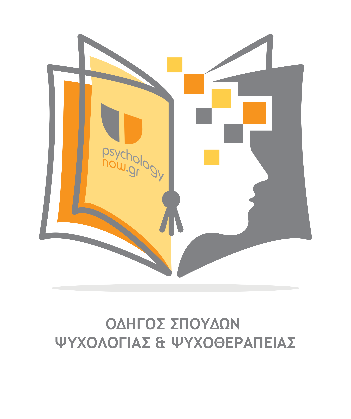 Συμπληρώστε τη Φόρμα Συμμετοχής του Οδηγού Σπουδών για τα Εκπαιδευτικά Προγράμματα Ψυχολογίας και Ψυχοθεραπείας 2019/20.Αν είχατε εντάξει το Εκπαιδευτικό Πρόγραμμά σας στον περσινό Οδηγό Σπουδών, μπορούμε να σας στείλουμε το σχετικό σύνδεσμο και να μας ενημερώσετε για τυχόν αλλαγές και διορθώσεις χωρίς απαραιτήτως να συμπληρώσετε ξανά τη φόρμα. Ενημερώστε μας με σχετικό email.1. Γράψτε λίγα λόγια για τον Εκπαιδευτικό Φορέα που διοργανώνει το εκπαιδευτικό πρόγραμμα (μέχρι 300 λέξεις) και τα Στοιχεία Επικοινωνίας (Διεύθυνση, email, τηλέφωνο, Υπεύθυνος Επικοινωνίας)2. Eπιλέξτε σε ποια κατηγορία ανήκει το εκπαιδευτικό σας πρόγραμμα Προπτυχιακό Πρόγραμμα Ψυχολογίας Μεταπτυχιακό Πρόγραμμα ΨυχολογίαςΕκπαιδευτικό Πρόγραμμα Ψυχοθεραπείας Εκπαιδευτικό Πρόγραμμα στην Ειδική Αγωγή             Πρόγραμμα Επιμόρφωσης/Μετεκπαίδευσης  Πρόγραμμα Εξ’ Αποστάσεως (Distance Learning)Εκπαιδευτικό Πρόγραμμα Συμβουλευτικής                  3. Γράψτε τον τίτλο του εκπαιδευτικού προγράμματος και δώστε μία βασική περιγραφή του.4. Περιγράψτε τον Σκοπό του Εκπαιδευτικού Προγράμματος5. Δομή του Εκπαιδευτικού Προγράμματος (π.χ. Μαθήματα - Κύκλοι – Ώρες Μαθημάτων – Περιεχόμενο – Πρακτική άσκηση – Προσωπική Θεραπεία – Εποπτεία – Τρόποι εκμάθησης)6. Κριτήρια και οι προϋποθέσεις συμμετοχής στο εκπαιδευτικό πρόγραμμα (σε ποιους απευθύνεται το εκπαιδευτικό πρόγραμμα)7. Ημερομηνία (ή γενικά το μήνα) έναρξης, προθεσμία δήλωσης συμμετοχής και Χρονική Διάρκεια του Εκπαιδευτικού Προγράμματος8. Γράψτε τα Δίδακτρα του εκπαιδευτικού προγράμματος (προαιρετικό)9. Πιστοποίηση Εκπαιδευτικού Προγράμματος 10. Επαγγελματική Σταδιοδρομία (πώς και που μπορεί να απασχοληθεί ο εκπαιδευόμενος μετά την ολοκλήρωση των σπουδών και της εκπαίδευσής του)11. Εμπειρίες / Μαρτυρίες από προηγούμενους συμμετέχοντες (προαιρετικό)12. Επιπρόσθετο υλικό (σημειώστε τι αρχεία μας επισυνάπτετε στο email που μας στέλνετε, π.χ. φωτογραφίες, video, pdf αρχείο του προγράμματος)Στείλτε τη φόρμα συμμετοχής μαζί με τα λογότυπα (σε μορφή .png)  του Εκπαιδευτικού Φορέα και του Εκπαιδευτικού Προγράμματος στο email: 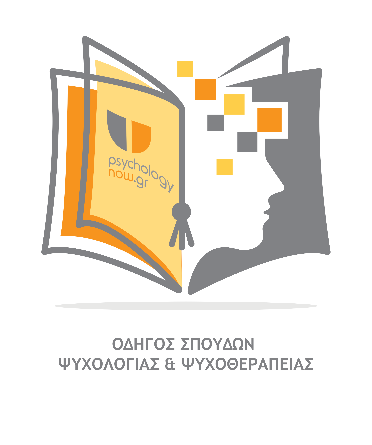 odigos-spoudon@psychologynow.gr με τον τίτλο: Συμμετοχή στον Οδηγό Σπουδών Ψυχολογίας και Ψυχοθεραπείας 2019-20Στη συνέχεια, θα επικοινωνήσουμε άμεσα μαζί σας για τη διευθέτηση των λεπτομερειών. Αν είχατε εντάξει το Εκπαιδευτικό Πρόγραμμά σας στον περσινό Οδηγό Σπουδών, μπορούμε να σας στείλουμε το σχετικό σύνδεσμο και να μας ενημερώσετε για τυχόν αλλαγές και διορθώσεις χωρίς απαραιτήτως να συμπληρώσετε ξανά τη φόρμα.Για οποιαδήποτε απορία ή διευκρίνιση, επικοινωνήστε μαζί μας:Βίβιαν ΔρακοπούλουΤηλ: 6947 992255 Χρονική Διάρκεια:Ημερομηνία Έναρξης:Προθεσμία Δήλωσης Συμμετοχής